Мониторинг объекта (ОН –Холохоренко А.М.): с. Анучино, 06.05. 2024Проведение работ по капитальному ремонту ДШИ с. Анучино, у. 100 лет Анучино, 2 Сроки выполнения работ: 01.05.- 31.07.2023. Подрядчик ООО Кристалл»Подрядчик продолжает выполнять подготовительные работы. На объекте имеется строительный материал.На объекте - 4 работника.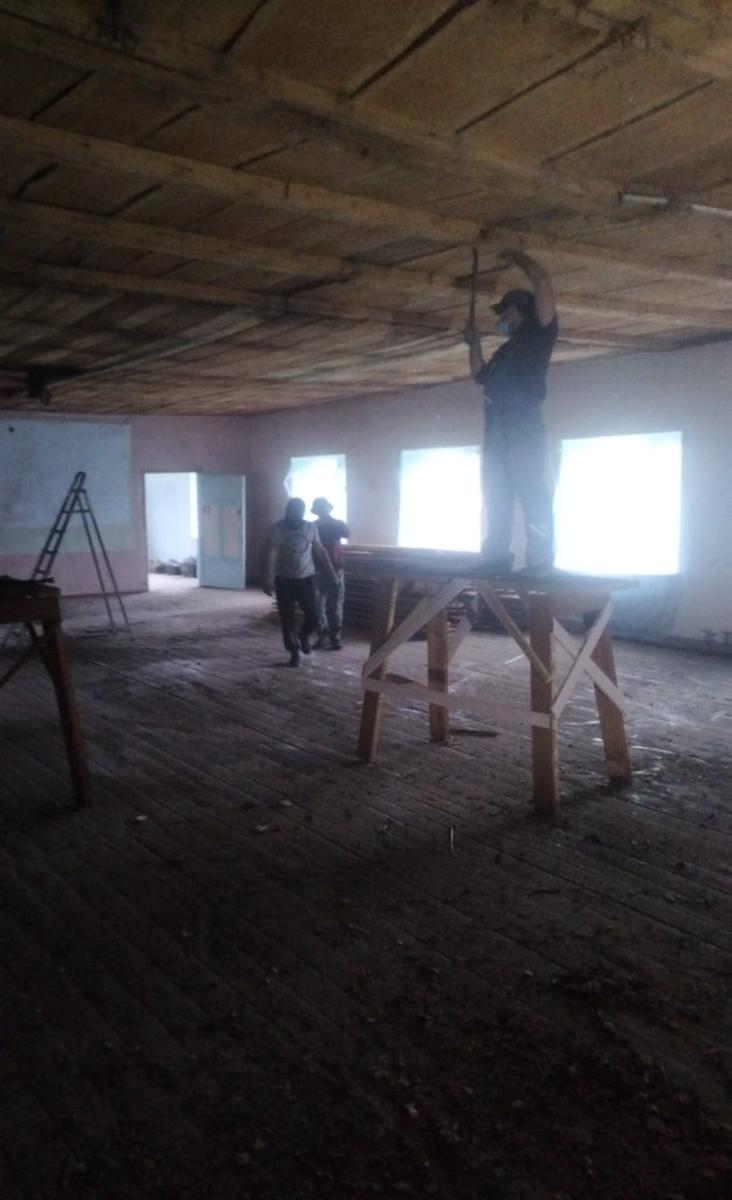 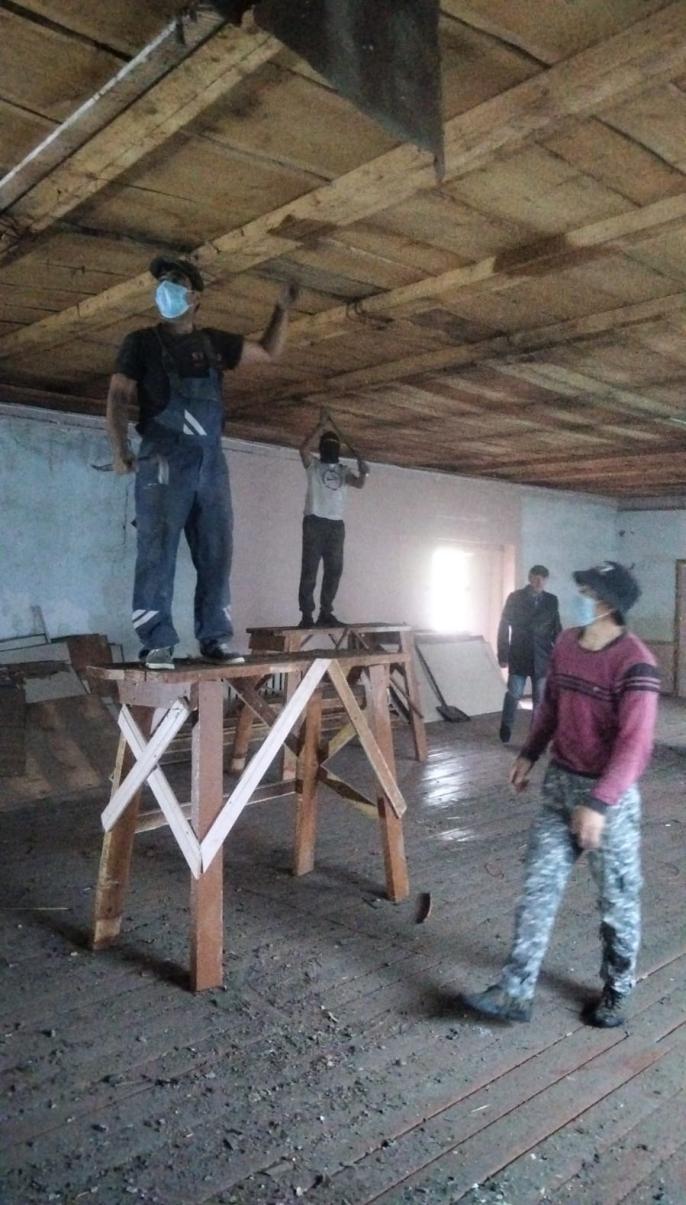 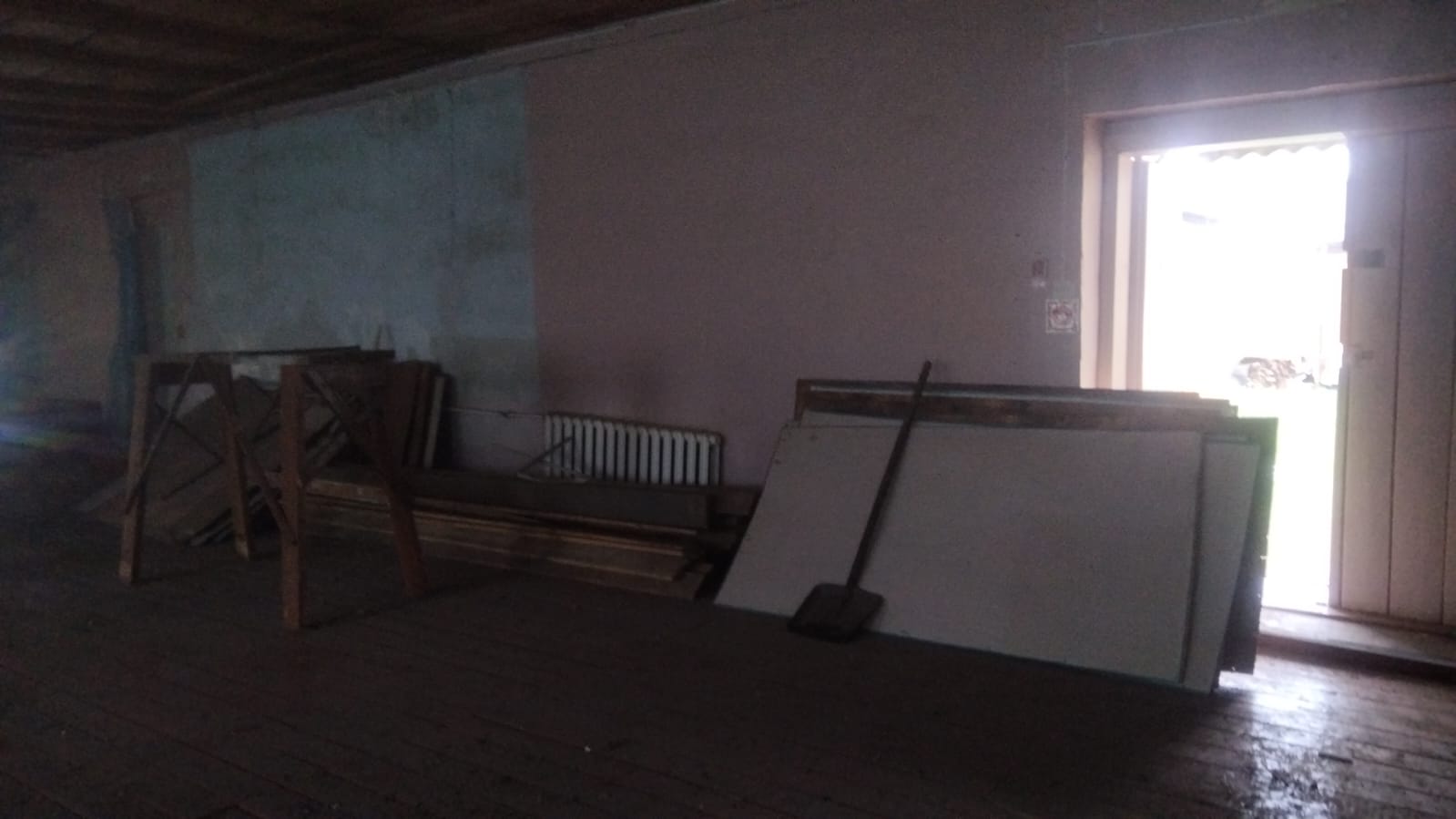 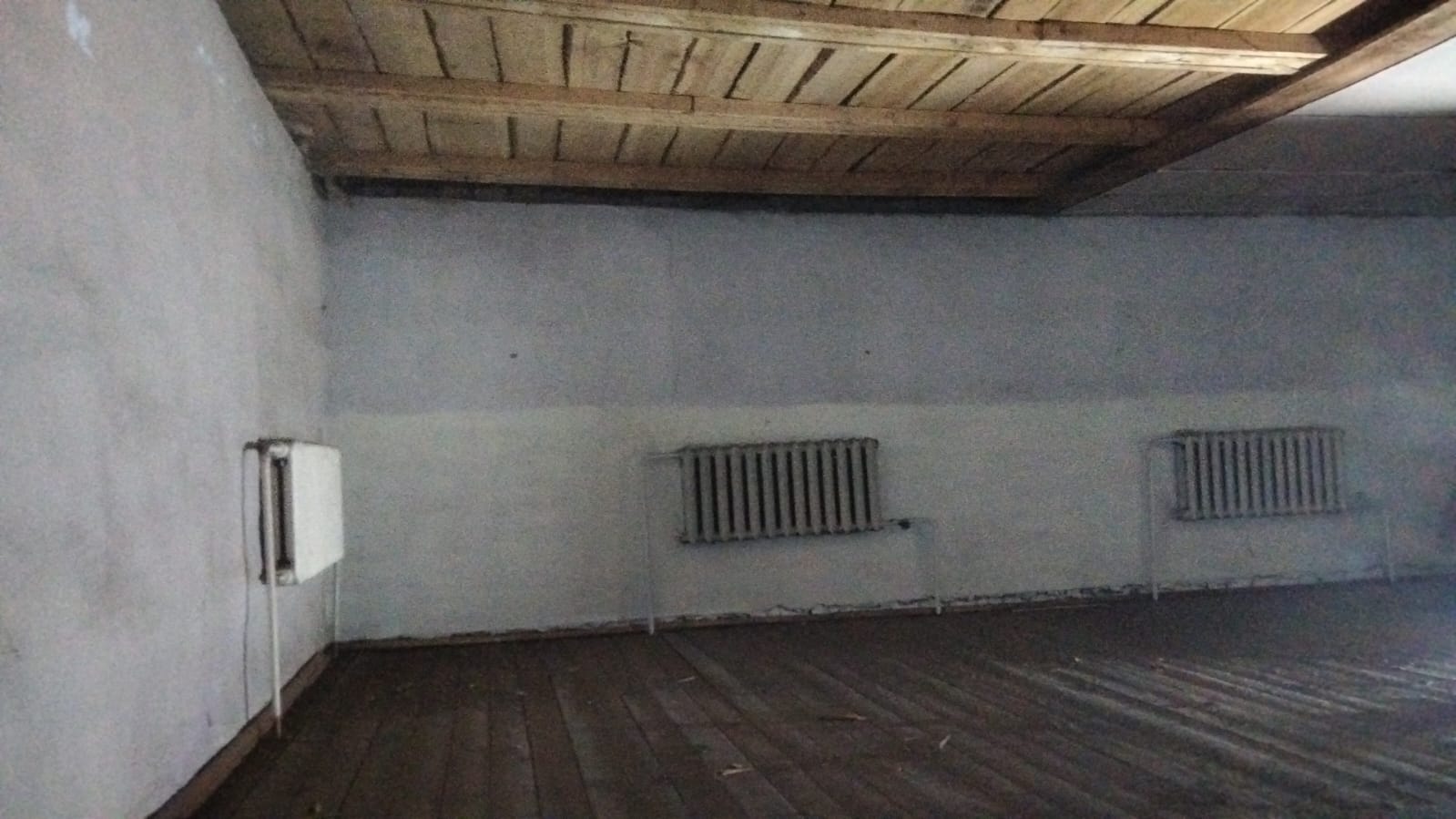 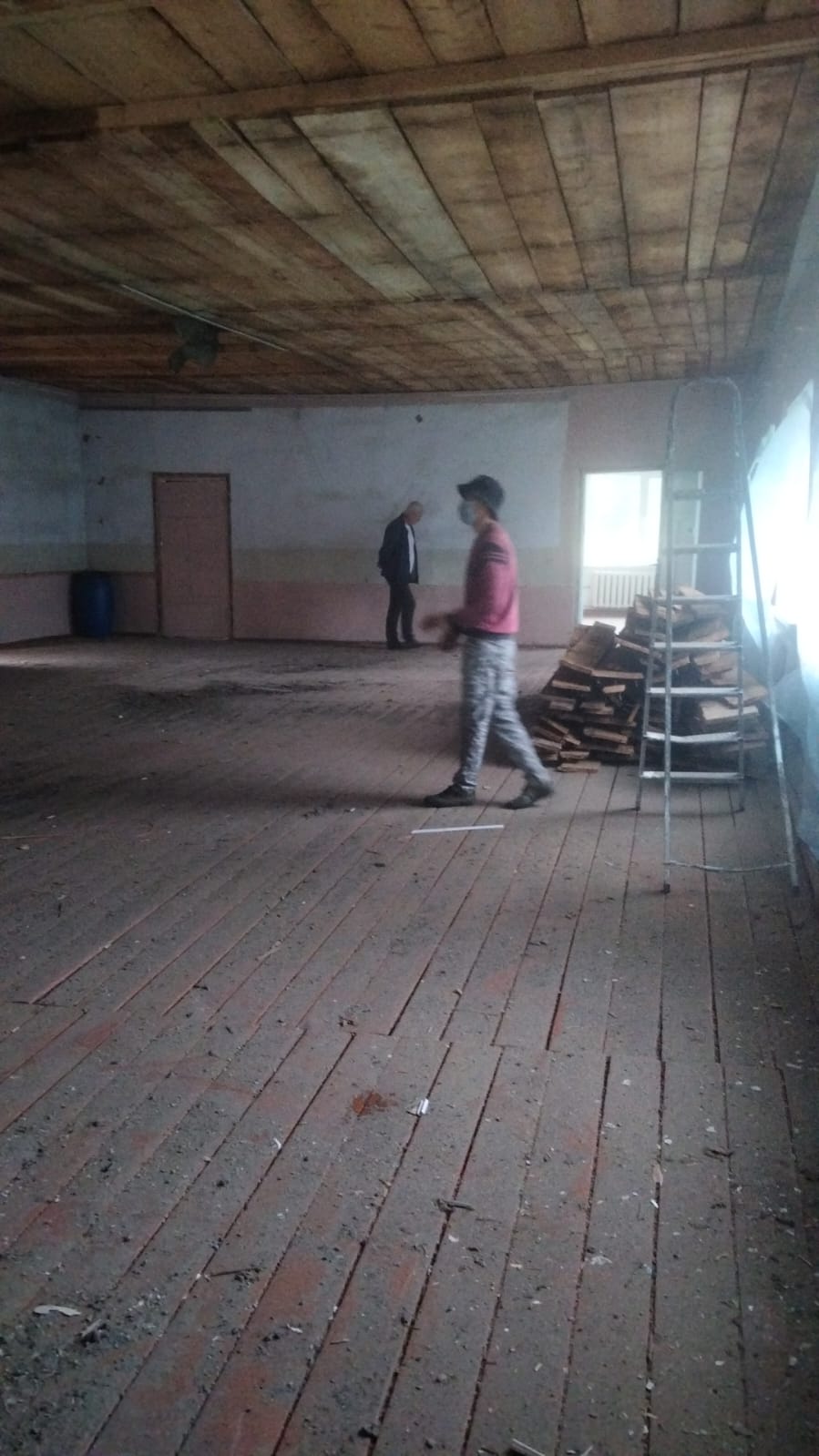 